Entry & Exit for Swimming Club Back Car Park															   		     ENTER									          							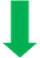 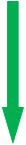 	One way – Clockwise system around the pool. 						           (via emergency exits)			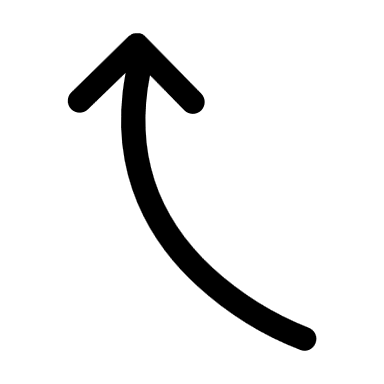            2nd session  Children change here                1st session children change here             Changing Rooms										STAIRS